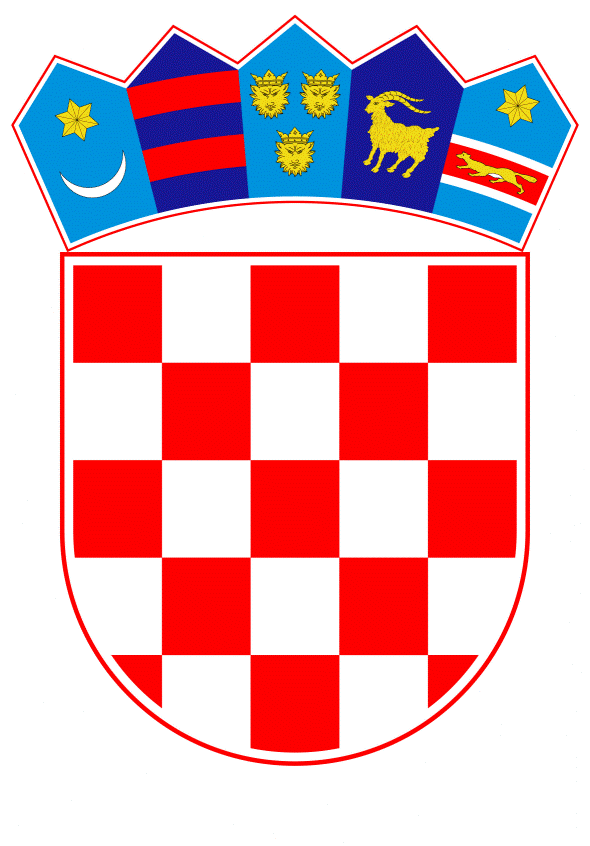 VLADA REPUBLIKE HRVATSKEZagreb, 7. ožujka 2023.______________________________________________________________________________________________________________________________________________________________________________________________________________________________Na temelju članka 114. stavka 1. Zakona o proračunu („Narodne novine“, broj: 144/21.) i članka 31. stavka 2. Zakona o Vladi Republike Hrvatske („Narodne novine“, br. 150/11., 119/14., 93/16., 116/18. i 80/22.), a u vezi s člankom 54. Zakona o izvršavanju Državnog proračuna Republike Hrvatske za 2023. godinu („Narodne novine“, broj 145/22.), Vlada Republike Hrvatske je na sjednici održanoj _____________ donijela O D L U K Uo davanju prethodne suglasnosti za izmjenu državnog jamstva u korist Hrvatske banke za obnovu i razvitak, za kreditno zaduženje društva Jadroplov d.d., radi provedbe financijske sanacije društvaI.Ovom Odlukom daje se prethodna suglasnost za izmjenu državnog jamstva danog Odlukom o davanju državnog jamstva u korist Hrvatske banke za obnovu i razvitak, za kreditno zaduženje društva Jadroplov d.d., radi provedbe financijske sanacije društva, KLASA: 022-03/16-04/69; URBROJ:50301-05/18-16-4, od 8. lipnja 2016. II.U Odluci o davanju državnog jamstva u korist Hrvatske banke za obnovu i razvitak, za kreditno zaduženje društva Jadroplov d.d., radi provedbe financijske sanacije društva iz točke I. ove Odluke, u točki II. stavku 1. podstavak 7. mijenja se i glasi:„- rok i način otplate:			do 9 godina“.III.Društvo Jadroplov d.d. dužno je preostali iznos kreditnog zaduženja radi provedbe financijske sanacije društva otplatiti u 12 jednakih tromjesečnih rata s dospijećem prve rate 31. ožujka 2023. IV.Ova Odluka stupa na snagu danom donošenja.KLASA:URBROJ:Zagreb, ______________										PREDSJEDNIK									     mr. sc. Andrej PlenkovićOBRAZLOŽENJEMinistarstvo mora, prometa i infrastrukture je dana 20. veljače 2023. godine zaprimilo zahtjev trgovačkog društva Jadroplov d.d. Split za produljenjem državnog jamstva za kreditno zaduženje kod Hrvatske banke za obnovu i razvitak, radi provedbe financijske sanacije društva.Dugoročni kredit je odobren u 12. srpnja 2016. godine u iznosu od 6.045.000 USD. Kao osiguranje ovih kredita Banka je upisala hipoteku na nekretninama Društva.Zbog pogođenosti poslovanja epidemijom koronavirusa, 27. travnja 2020. godine sa HBOR-om je usuglašen moratorij za obveze dospjele od 01. travnja do 30. lipnja 2020. godine. Dana 16. srpnja 2020. godine primljena je suglasnost banke za dodatni moratorij na otplatu obveza dospjelih od 01. srpnja 2020. godine najkasnije do 31. prosinca 2020. godine.  Dana 04. svibnja 2021. godine definirana je suglasnost banke o produljenju moratorija u otplati glavnice za razdoblje od 31. prosinca 2020. godine do 30. lipnja 2021. godine na način da otplata glavnice dospijeva 30. rujna 2021. godine prema dospijećima koja odgovaraju ranije ugovorenoj dinamici otplate kredita, a glavnice dospjele za vrijeme moratorija pribrojat će se zadnjoj rati koja dospijeva na dan 31. ožujka 2023. godine. Temeljem zahtjeva Društva dana je suglasnost banke o smanjenju redovne kamatne stope sa 5,18% godišnje na 3,67% godišnje sa primjenom od 01. travnja 2022. godine.Kredit je osiguran jamstvom Republike Hrvatske u iznosu od 4.836.000 USD, što predstavlja 80% ukupnog kreditnog zaduženja. Ugovor o izdavanju Jamstva broj: F-015-16 za uredno izmirenje dugoročnih obveza, sklopljen dana 19. srpnja 2016. godine između Jadroplova i Ministarstva financija Preostala obveza po predmetnom kreditu iznosi 3.947.358,30 USD (od čega 3.911.470,56 USD glavnice i 35.887,74 USD kamata sa dospijećem na 31.03.2023. godine). Društvo je u zadnje dvije godine redovito podmirivalo obveze po ovom kreditu, ali iznos obveze na 31.03.2023. godine uključuje i „balloon“, što u ovom trenutku predstavlja preveliko opterećenje za likvidnost.Obzirom na ugovorenu kupovinu novog LPG broda i situaciju značajnog pada vozarina na tržištu prijevoza rasutih tereta navedeni iznos predstavlja preveliko opterećenje za likvidnost, te  Društvo neće biti u mogućnosti podmiriti dospjelu obvezu. Ovo predstavlja rizik da bi po izdanom jamstvu moglo doći do prisilne naplate iz sredstava Državnog proračuna, u kojem slučaju bi Jadroplov d.d. kao Korisnik kredita bio u obvezi odmah doznačiti povrat sredstava kredita, što bi moglo dovesti u opstojnost poslovanja.Slijedom navedenog, zahtjev Jadroplova d.d. za produljenjem jamstva za kreditno zaduženje kod HBOR-a na u iznosu od 3.947.358,30 USD na rok od 3 godine ocjenjuje se opravdanim.Predlagatelj:Ministarstvo mora, prometa i infrastrukturePredmet:Prijedlog odluke o davanju prethodne suglasnosti za izmjenu državnog jamstva u korist Hrvatske banke za obnovu i razvitak, za kreditno zaduženje društva Jadroplov d.d., radi provedbe financijske sanacije društva 